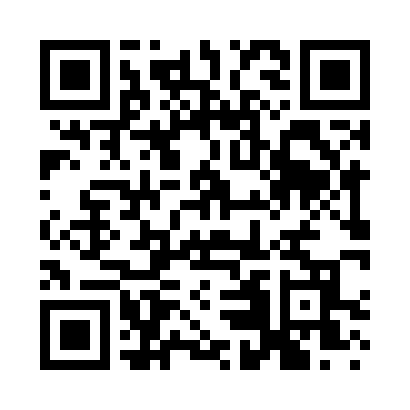 Prayer times for South Foster, Rhode Island, USAMon 1 Jul 2024 - Wed 31 Jul 2024High Latitude Method: Angle Based RulePrayer Calculation Method: Islamic Society of North AmericaAsar Calculation Method: ShafiPrayer times provided by https://www.salahtimes.comDateDayFajrSunriseDhuhrAsrMaghribIsha1Mon3:345:1612:514:538:2610:082Tue3:345:1712:514:538:2510:073Wed3:355:1712:514:538:2510:074Thu3:365:1812:514:538:2510:065Fri3:375:1812:524:538:2510:066Sat3:385:1912:524:538:2410:057Sun3:395:2012:524:548:2410:058Mon3:405:2012:524:548:2410:049Tue3:415:2112:524:548:2310:0310Wed3:425:2212:524:548:2310:0211Thu3:435:2212:524:548:2210:0212Fri3:445:2312:534:548:2210:0113Sat3:455:2412:534:538:2110:0014Sun3:465:2512:534:538:209:5915Mon3:475:2612:534:538:209:5816Tue3:495:2612:534:538:199:5717Wed3:505:2712:534:538:189:5618Thu3:515:2812:534:538:189:5519Fri3:525:2912:534:538:179:5320Sat3:545:3012:534:538:169:5221Sun3:555:3112:534:538:159:5122Mon3:565:3212:534:528:159:5023Tue3:585:3312:534:528:149:4824Wed3:595:3412:534:528:139:4725Thu4:005:3512:534:528:129:4626Fri4:025:3512:534:518:119:4427Sat4:035:3612:534:518:109:4328Sun4:055:3712:534:518:099:4129Mon4:065:3812:534:508:089:4030Tue4:075:3912:534:508:079:3831Wed4:095:4012:534:508:069:37